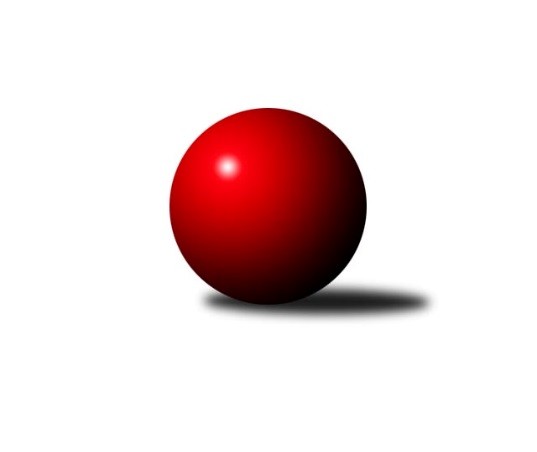 Č.13Ročník 2022/2023	14.5.2024 Krajský přebor MS 2022/2023Statistika 13. kolaTabulka družstev:		družstvo	záp	výh	rem	proh	skore	sety	průměr	body	plné	dorážka	chyby	1.	KK PEPINO Bruntál	12	10	0	2	67.0 : 29.0 	(84.0 : 60.0)	2459	20	1722	737	50.6	2.	Sokol Dobroslavice	13	9	2	2	70.5 : 33.5 	(89.0 : 67.0)	2574	20	1786	788	41.4	3.	Opava ˝B˝	13	9	1	3	70.0 : 34.0 	(97.5 : 58.5)	2530	19	1741	789	38.8	4.	Břidličná ˝A˝	13	8	0	5	62.5 : 41.5 	(96.0 : 60.0)	2444	16	1724	720	50.2	5.	Unie Hlubina ˝B˝	12	7	0	5	55.5 : 40.5 	(79.5 : 64.5)	2534	14	1743	791	48	6.	Horní Benešov ˝C˝	13	6	1	6	48.0 : 56.0 	(76.0 : 80.0)	2491	13	1743	748	52.2	7.	Opava ˝C˝	13	5	1	7	39.0 : 65.0 	(67.5 : 88.5)	2399	11	1692	708	54.2	8.	Sokol Bohumín ˝C˝	13	5	0	8	43.0 : 61.0 	(71.5 : 84.5)	2395	10	1698	697	60.7	9.	VOKD Poruba ˝B˝	13	4	1	8	36.0 : 68.0 	(64.0 : 92.0)	2420	9	1712	708	65.3	10.	Nový Jičín ˝A˝	13	4	0	9	45.0 : 59.0 	(76.0 : 80.0)	2410	8	1690	720	50.2	11.	Kuželky Horní Benešov	13	4	0	9	44.5 : 59.5 	(66.5 : 89.5)	2443	8	1694	749	51.5	12.	Odry C	13	3	0	10	35.0 : 69.0 	(56.5 : 99.5)	2398	6	1697	700	57.2Tabulka doma:		družstvo	záp	výh	rem	proh	skore	sety	průměr	body	maximum	minimum	1.	Sokol Dobroslavice	8	8	0	0	55.5 : 8.5 	(67.0 : 29.0)	2473	16	2553	2411	2.	Břidličná ˝A˝	8	7	0	1	46.5 : 17.5 	(67.5 : 28.5)	2604	14	2674	2498	3.	KK PEPINO Bruntál	7	6	0	1	42.0 : 14.0 	(52.0 : 32.0)	2450	12	2539	2301	4.	Opava ˝B˝	6	4	1	1	30.5 : 17.5 	(44.5 : 27.5)	2604	9	2637	2514	5.	Opava ˝C˝	6	4	1	1	28.0 : 20.0 	(41.5 : 30.5)	2515	9	2571	2480	6.	Horní Benešov ˝C˝	7	4	1	2	30.0 : 26.0 	(45.5 : 38.5)	2579	9	2644	2527	7.	Nový Jičín ˝A˝	7	4	0	3	30.0 : 26.0 	(47.0 : 37.0)	2401	8	2435	2341	8.	VOKD Poruba ˝B˝	7	4	0	3	24.0 : 32.0 	(39.5 : 44.5)	2325	8	2381	2253	9.	Sokol Bohumín ˝C˝	6	3	0	3	22.0 : 26.0 	(35.0 : 37.0)	2442	6	2515	2370	10.	Kuželky Horní Benešov	7	3	0	4	27.0 : 29.0 	(39.5 : 44.5)	2557	6	2670	2508	11.	Odry C	7	2	0	5	24.0 : 32.0 	(33.0 : 51.0)	2517	4	2557	2411	12.	Unie Hlubina ˝B˝	1	1	0	0	8.0 : 0.0 	(10.0 : 2.0)	2766	2	2766	2766Tabulka venku:		družstvo	záp	výh	rem	proh	skore	sety	průměr	body	maximum	minimum	1.	Unie Hlubina ˝B˝	11	6	0	5	47.5 : 40.5 	(69.5 : 62.5)	2508	12	2661	2291	2.	Opava ˝B˝	7	5	0	2	39.5 : 16.5 	(53.0 : 31.0)	2538	10	2664	2436	3.	KK PEPINO Bruntál	5	4	0	1	25.0 : 15.0 	(32.0 : 28.0)	2460	8	2582	2360	4.	Sokol Dobroslavice	5	1	2	2	15.0 : 25.0 	(22.0 : 38.0)	2599	4	2710	2473	5.	Horní Benešov ˝C˝	6	2	0	4	18.0 : 30.0 	(30.5 : 41.5)	2494	4	2600	2323	6.	Sokol Bohumín ˝C˝	7	2	0	5	21.0 : 35.0 	(36.5 : 47.5)	2387	4	2612	2164	7.	Břidličná ˝A˝	5	1	0	4	16.0 : 24.0 	(28.5 : 31.5)	2412	2	2697	2268	8.	Kuželky Horní Benešov	6	1	0	5	17.5 : 30.5 	(27.0 : 45.0)	2420	2	2589	2250	9.	Odry C	6	1	0	5	11.0 : 37.0 	(23.5 : 48.5)	2374	2	2560	2181	10.	Opava ˝C˝	7	1	0	6	11.0 : 45.0 	(26.0 : 58.0)	2401	2	2678	2297	11.	VOKD Poruba ˝B˝	6	0	1	5	12.0 : 36.0 	(24.5 : 47.5)	2436	1	2498	2330	12.	Nový Jičín ˝A˝	6	0	0	6	15.0 : 33.0 	(29.0 : 43.0)	2412	0	2533	2304Tabulka podzimní části:		družstvo	záp	výh	rem	proh	skore	sety	průměr	body	doma	venku	1.	KK PEPINO Bruntál	11	9	0	2	59.0 : 29.0 	(73.0 : 59.0)	2458	18 	5 	0 	1 	4 	0 	1	2.	Opava ˝B˝	11	8	1	2	59.5 : 28.5 	(84.0 : 48.0)	2541	17 	4 	1 	1 	4 	0 	1	3.	Sokol Dobroslavice	11	7	2	2	61.0 : 27.0 	(75.0 : 57.0)	2539	16 	7 	0 	0 	0 	2 	2	4.	Břidličná ˝A˝	11	7	0	4	55.0 : 33.0 	(82.0 : 50.0)	2472	14 	6 	0 	1 	1 	0 	3	5.	Unie Hlubina ˝B˝	11	6	0	5	47.5 : 40.5 	(69.5 : 62.5)	2508	12 	0 	0 	0 	6 	0 	5	6.	Horní Benešov ˝C˝	11	5	1	5	42.0 : 46.0 	(68.0 : 64.0)	2487	11 	4 	1 	2 	1 	0 	3	7.	Opava ˝C˝	11	5	1	5	37.0 : 51.0 	(60.0 : 72.0)	2414	11 	4 	1 	0 	1 	0 	5	8.	Sokol Bohumín ˝C˝	11	5	0	6	39.0 : 49.0 	(61.5 : 70.5)	2432	10 	3 	0 	2 	2 	0 	4	9.	Nový Jičín ˝A˝	11	3	0	8	36.0 : 52.0 	(63.0 : 69.0)	2408	6 	3 	0 	3 	0 	0 	5	10.	Kuželky Horní Benešov	11	3	0	8	36.0 : 52.0 	(55.5 : 76.5)	2411	6 	2 	0 	4 	1 	0 	4	11.	Odry C	11	3	0	8	32.0 : 56.0 	(51.5 : 80.5)	2433	6 	2 	0 	4 	1 	0 	4	12.	VOKD Poruba ˝B˝	11	2	1	8	24.0 : 64.0 	(49.0 : 83.0)	2419	5 	2 	0 	3 	0 	1 	5Tabulka jarní části:		družstvo	záp	výh	rem	proh	skore	sety	průměr	body	doma	venku	1.	VOKD Poruba ˝B˝	2	2	0	0	12.0 : 4.0 	(15.0 : 9.0)	2350	4 	2 	0 	0 	0 	0 	0 	2.	Sokol Dobroslavice	2	2	0	0	9.5 : 6.5 	(14.0 : 10.0)	2601	4 	1 	0 	0 	1 	0 	0 	3.	KK PEPINO Bruntál	1	1	0	0	8.0 : 0.0 	(11.0 : 1.0)	2458	2 	1 	0 	0 	0 	0 	0 	4.	Unie Hlubina ˝B˝	1	1	0	0	8.0 : 0.0 	(10.0 : 2.0)	2766	2 	1 	0 	0 	0 	0 	0 	5.	Opava ˝B˝	2	1	0	1	10.5 : 5.5 	(13.5 : 10.5)	2562	2 	0 	0 	0 	1 	0 	1 	6.	Nový Jičín ˝A˝	2	1	0	1	9.0 : 7.0 	(13.0 : 11.0)	2484	2 	1 	0 	0 	0 	0 	1 	7.	Kuželky Horní Benešov	2	1	0	1	8.5 : 7.5 	(11.0 : 13.0)	2610	2 	1 	0 	0 	0 	0 	1 	8.	Břidličná ˝A˝	2	1	0	1	7.5 : 8.5 	(14.0 : 10.0)	2461	2 	1 	0 	0 	0 	0 	1 	9.	Horní Benešov ˝C˝	2	1	0	1	6.0 : 10.0 	(8.0 : 16.0)	2499	2 	0 	0 	0 	1 	0 	1 	10.	Sokol Bohumín ˝C˝	2	0	0	2	4.0 : 12.0 	(10.0 : 14.0)	2316	0 	0 	0 	1 	0 	0 	1 	11.	Odry C	2	0	0	2	3.0 : 13.0 	(5.0 : 19.0)	2388	0 	0 	0 	1 	0 	0 	1 	12.	Opava ˝C˝	2	0	0	2	2.0 : 14.0 	(7.5 : 16.5)	2422	0 	0 	0 	1 	0 	0 	1 Zisk bodů pro družstvo:		jméno hráče	družstvo	body	zápasy	v %	dílčí body	sety	v %	1.	Břetislav Mrkvica 	Opava ˝B˝ 	12	/	12	(100%)	20	/	24	(83%)	2.	Ivo Mrhal ml.	Břidličná ˝A˝ 	11	/	12	(92%)	22	/	24	(92%)	3.	Tomáš Janalík 	KK PEPINO Bruntál 	10	/	10	(100%)	15	/	20	(75%)	4.	Miluše Rychová 	KK PEPINO Bruntál 	10	/	12	(83%)	18	/	24	(75%)	5.	Josef Veselý 	Břidličná ˝A˝ 	9.5	/	12	(79%)	15.5	/	24	(65%)	6.	Rudolf Haim 	Opava ˝B˝ 	9	/	11	(82%)	17	/	22	(77%)	7.	Karel Kuchař 	Sokol Dobroslavice 	9	/	12	(75%)	14	/	24	(58%)	8.	Martin Koraba 	Kuželky Horní Benešov 	9	/	13	(69%)	12	/	26	(46%)	9.	Petr Vaněk 	Kuželky Horní Benešov 	8.5	/	12	(71%)	14	/	24	(58%)	10.	Zdeněk Fiury ml.	Břidličná ˝A˝ 	8	/	9	(89%)	15	/	18	(83%)	11.	Michal Babinec 	Unie Hlubina ˝B˝ 	8	/	11	(73%)	15	/	22	(68%)	12.	Lukáš Janalík 	KK PEPINO Bruntál 	8	/	11	(73%)	14.5	/	22	(66%)	13.	Josef Novotný 	KK PEPINO Bruntál 	8	/	11	(73%)	13	/	22	(59%)	14.	Jan Mlčák 	KK PEPINO Bruntál 	8	/	11	(73%)	12.5	/	22	(57%)	15.	Radek Škarka 	Nový Jičín ˝A˝ 	8	/	11	(73%)	12	/	22	(55%)	16.	Pavel Plaček 	Sokol Bohumín ˝C˝ 	8	/	12	(67%)	19	/	24	(79%)	17.	René Gazdík 	Sokol Dobroslavice 	8	/	12	(67%)	16	/	24	(67%)	18.	Miloslav Petrů 	Horní Benešov ˝C˝ 	8	/	12	(67%)	14	/	24	(58%)	19.	František Oliva 	Unie Hlubina ˝B˝ 	8	/	12	(67%)	14	/	24	(58%)	20.	Jaroslav Klus 	Sokol Bohumín ˝C˝ 	8	/	13	(62%)	17	/	26	(65%)	21.	Ivo Kovařík 	Sokol Dobroslavice 	7.5	/	10	(75%)	16	/	20	(80%)	22.	Jan Pospěch 	Nový Jičín ˝A˝ 	7	/	10	(70%)	14	/	20	(70%)	23.	Karel Ridl 	Sokol Dobroslavice 	7	/	11	(64%)	12	/	22	(55%)	24.	Jan Kučák 	Odry C 	7	/	11	(64%)	11.5	/	22	(52%)	25.	Jaromír Nedavaška 	VOKD Poruba ˝B˝ 	7	/	12	(58%)	15	/	24	(63%)	26.	Rostislav Sabela 	VOKD Poruba ˝B˝ 	7	/	12	(58%)	12	/	24	(50%)	27.	Aleš Fischer 	Opava ˝B˝ 	7	/	13	(54%)	16.5	/	26	(63%)	28.	Zdeňka Habartová 	Horní Benešov ˝C˝ 	7	/	13	(54%)	14	/	26	(54%)	29.	Jolana Rybová 	Opava ˝C˝ 	7	/	13	(54%)	14	/	26	(54%)	30.	Jaromír Martiník 	Kuželky Horní Benešov 	7	/	13	(54%)	11.5	/	26	(44%)	31.	Robert Kučerka 	Opava ˝B˝ 	6.5	/	9	(72%)	12	/	18	(67%)	32.	Pavel Krompolc 	Unie Hlubina ˝B˝ 	6.5	/	10	(65%)	12	/	20	(60%)	33.	Svatopluk Kříž 	Opava ˝B˝ 	6.5	/	11	(59%)	11.5	/	22	(52%)	34.	Jan Kořený 	Opava ˝C˝ 	6	/	9	(67%)	14	/	18	(78%)	35.	Lumír Kocián 	Sokol Dobroslavice 	6	/	9	(67%)	10	/	18	(56%)	36.	Jiří Petr 	Nový Jičín ˝A˝ 	6	/	10	(60%)	12.5	/	20	(63%)	37.	Václav Bohačik 	Opava ˝C˝ 	6	/	10	(60%)	12.5	/	20	(63%)	38.	Petr Hrňa 	Nový Jičín ˝A˝ 	6	/	10	(60%)	9.5	/	20	(48%)	39.	Rudolf Riezner 	Unie Hlubina ˝B˝ 	6	/	11	(55%)	11	/	22	(50%)	40.	Martin Weiss 	Kuželky Horní Benešov 	6	/	12	(50%)	13	/	24	(54%)	41.	Vilém Berger 	Břidličná ˝A˝ 	6	/	12	(50%)	13	/	24	(54%)	42.	Miroslav Stuchlík 	Opava ˝C˝ 	6	/	12	(50%)	13	/	24	(54%)	43.	Ivo Mrhal 	Břidličná ˝A˝ 	6	/	13	(46%)	12	/	26	(46%)	44.	Tomáš Rechtoris 	Unie Hlubina ˝B˝ 	5	/	5	(100%)	9	/	10	(90%)	45.	Radek Kucharz 	Odry C 	5	/	8	(63%)	10	/	16	(63%)	46.	Václav Rábl 	Sokol Dobroslavice 	5	/	9	(56%)	9	/	18	(50%)	47.	Eva Zdražilová 	Horní Benešov ˝C˝ 	5	/	10	(50%)	13.5	/	20	(68%)	48.	Alfred Hermann 	Sokol Bohumín ˝C˝ 	5	/	10	(50%)	8.5	/	20	(43%)	49.	Radek Chovanec 	Nový Jičín ˝A˝ 	5	/	11	(45%)	12	/	22	(55%)	50.	Jan Strnadel 	Opava ˝B˝ 	5	/	11	(45%)	9.5	/	22	(43%)	51.	Jakub Dankovič 	Horní Benešov ˝C˝ 	5	/	12	(42%)	10	/	24	(42%)	52.	Pavel Hrnčíř 	Unie Hlubina ˝B˝ 	4	/	8	(50%)	6.5	/	16	(41%)	53.	Vlastimil Kotrla 	Kuželky Horní Benešov 	4	/	8	(50%)	6	/	16	(38%)	54.	Tomáš Fiury 	Břidličná ˝A˝ 	4	/	9	(44%)	12	/	18	(67%)	55.	Jana Dvorská 	Odry C 	4	/	9	(44%)	8	/	18	(44%)	56.	Vladimír Sládek 	Sokol Bohumín ˝C˝ 	4	/	9	(44%)	6.5	/	18	(36%)	57.	Lucie Dvorská 	Odry C 	4	/	10	(40%)	8	/	20	(40%)	58.	Jakub Hendrych 	Horní Benešov ˝C˝ 	4	/	11	(36%)	9.5	/	22	(43%)	59.	Josef Janalík 	VOKD Poruba ˝B˝ 	4	/	13	(31%)	10	/	26	(38%)	60.	Jan Stuś 	Sokol Bohumín ˝C˝ 	3	/	5	(60%)	7	/	10	(70%)	61.	Zdeněk Štefek 	Sokol Dobroslavice 	3	/	6	(50%)	6	/	12	(50%)	62.	Renáta Smijová 	Opava ˝C˝ 	3	/	8	(38%)	7	/	16	(44%)	63.	Zdeněk Mžik 	VOKD Poruba ˝B˝ 	3	/	9	(33%)	6	/	18	(33%)	64.	Tomáš Zbořil 	Horní Benešov ˝C˝ 	3	/	9	(33%)	5	/	18	(28%)	65.	Zdeněk Chlopčík 	Opava ˝B˝ 	3	/	10	(30%)	8	/	20	(40%)	66.	Lucie Kučáková 	Odry C 	3	/	10	(30%)	6	/	20	(30%)	67.	Matěj Dvorský 	Odry C 	3	/	11	(27%)	7.5	/	22	(34%)	68.	Martin Třečák 	Sokol Dobroslavice 	2	/	2	(100%)	3	/	4	(75%)	69.	Jiří Číž 	VOKD Poruba ˝B˝ 	2	/	3	(67%)	3	/	6	(50%)	70.	Libor Jurečka 	Nový Jičín ˝A˝ 	2	/	4	(50%)	3	/	8	(38%)	71.	Richard Janalík 	KK PEPINO Bruntál 	2	/	4	(50%)	3	/	8	(38%)	72.	Jaroslav Kecskés 	Unie Hlubina ˝B˝ 	2	/	5	(40%)	5	/	10	(50%)	73.	Ladislav Štafa 	Sokol Bohumín ˝C˝ 	2	/	7	(29%)	6	/	14	(43%)	74.	Josef Plšek 	Opava ˝C˝ 	2	/	7	(29%)	3	/	14	(21%)	75.	Kristýna Bartková 	Odry C 	2	/	7	(29%)	2.5	/	14	(18%)	76.	Zbyněk Tesař 	Horní Benešov ˝C˝ 	2	/	8	(25%)	6	/	16	(38%)	77.	Ján Pelikán 	Nový Jičín ˝A˝ 	2	/	8	(25%)	5	/	16	(31%)	78.	Michal Péli 	Sokol Bohumín ˝C˝ 	2	/	9	(22%)	4.5	/	18	(25%)	79.	Jiří Adamus 	VOKD Poruba ˝B˝ 	2	/	11	(18%)	9	/	22	(41%)	80.	Jan Fadrný 	Horní Benešov ˝C˝ 	1	/	1	(100%)	2	/	2	(100%)	81.	Martin Bilíček 	Horní Benešov ˝C˝ 	1	/	1	(100%)	2	/	2	(100%)	82.	Leoš Řepka 	Břidličná ˝A˝ 	1	/	1	(100%)	2	/	2	(100%)	83.	Miroslava Ševčíková 	Sokol Bohumín ˝C˝ 	1	/	1	(100%)	1	/	2	(50%)	84.	Michaela Černá 	Unie Hlubina ˝B˝ 	1	/	1	(100%)	1	/	2	(50%)	85.	Josef Němec 	Opava ˝C˝ 	1	/	3	(33%)	3	/	6	(50%)	86.	Čestmír Řepka 	Břidličná ˝A˝ 	1	/	3	(33%)	2	/	6	(33%)	87.	Marian Mesároš 	VOKD Poruba ˝B˝ 	1	/	3	(33%)	2	/	6	(33%)	88.	David Schiedek 	Kuželky Horní Benešov 	1	/	6	(17%)	4	/	12	(33%)	89.	Petr Chodura 	Unie Hlubina ˝B˝ 	1	/	7	(14%)	6	/	14	(43%)	90.	Libor Veselý 	Sokol Dobroslavice 	1	/	7	(14%)	3	/	14	(21%)	91.	Veronika Ovšáková 	Odry C 	1	/	7	(14%)	2	/	14	(14%)	92.	Zdeněk Štohanzl 	Opava ˝C˝ 	1	/	8	(13%)	2.5	/	16	(16%)	93.	Vítězslav Kadlec 	KK PEPINO Bruntál 	1	/	10	(10%)	6	/	20	(30%)	94.	Miroslav Procházka 	Kuželky Horní Benešov 	1	/	10	(10%)	5	/	20	(25%)	95.	Nikolas Chovanec 	Nový Jičín ˝A˝ 	1	/	11	(9%)	7	/	22	(32%)	96.	Jan Frydrych 	Odry C 	0	/	1	(0%)	1	/	2	(50%)	97.	Helena Martinčáková 	VOKD Poruba ˝B˝ 	0	/	1	(0%)	1	/	2	(50%)	98.	Věroslav Ptašek 	Břidličná ˝A˝ 	0	/	1	(0%)	1	/	2	(50%)	99.	Anna Dosedělová 	Břidličná ˝A˝ 	0	/	1	(0%)	0	/	2	(0%)	100.	Vojtěch Gabriel 	Nový Jičín ˝A˝ 	0	/	1	(0%)	0	/	2	(0%)	101.	Václav Kladiva 	Sokol Bohumín ˝C˝ 	0	/	1	(0%)	0	/	2	(0%)	102.	Jan Hroch 	Břidličná ˝A˝ 	0	/	1	(0%)	0	/	2	(0%)	103.	Helena Hýžová 	VOKD Poruba ˝B˝ 	0	/	1	(0%)	0	/	2	(0%)	104.	Miroslav Bár 	Nový Jičín ˝A˝ 	0	/	2	(0%)	1	/	4	(25%)	105.	Vladimír Kozák 	Opava ˝C˝ 	0	/	2	(0%)	1	/	4	(25%)	106.	Jaroslav Zelinka 	Břidličná ˝A˝ 	0	/	2	(0%)	1	/	4	(25%)	107.	Josef Kočař 	Břidličná ˝A˝ 	0	/	2	(0%)	0.5	/	4	(13%)	108.	Rudolf Chuděj 	Odry C 	0	/	2	(0%)	0	/	4	(0%)	109.	Zdeněk Hebda 	VOKD Poruba ˝B˝ 	0	/	2	(0%)	0	/	4	(0%)	110.	Přemysl Janalík 	KK PEPINO Bruntál 	0	/	3	(0%)	2	/	6	(33%)	111.	Josef Klech 	Kuželky Horní Benešov 	0	/	4	(0%)	1	/	8	(13%)	112.	Karel Vágner 	Opava ˝C˝ 	0	/	6	(0%)	0	/	12	(0%)	113.	Radim Bezruč 	VOKD Poruba ˝B˝ 	0	/	9	(0%)	6	/	18	(33%)	114.	Petr Lembard 	Sokol Bohumín ˝C˝ 	0	/	9	(0%)	2	/	18	(11%)Průměry na kuželnách:		kuželna	průměr	plné	dorážka	chyby	výkon na hráče	1.	TJ Unie Hlubina, 1-2	2678	1852	825	46.3	(446.4)	2.	 Horní Benešov, 1-4	2563	1789	773	53.8	(427.2)	3.	TJ Odry, 1-4	2550	1774	776	50.3	(425.1)	4.	TJ Kovohutě Břidličná, 1-2	2541	1767	774	49.9	(423.6)	5.	TJ Opava, 1-4	2537	1769	768	49.3	(423.0)	6.	TJ Sokol Bohumín, 1-4	2453	1730	722	55.0	(408.9)	7.	TJ Sokol Dobroslavice, 1-2	2405	1681	723	45.9	(400.8)	8.	KK Pepino Bruntál, 1-2	2396	1688	707	55.5	(399.4)	9.	TJ Nový Jičín, 1-2	2385	1666	718	43.2	(397.5)	10.	TJ VOKD Poruba, 1-4	2354	1664	689	64.3	(392.4)Nejlepší výkony na kuželnách:TJ Unie Hlubina, 1-2Unie Hlubina ˝B˝	2766	13. kolo	Miluše Rychová 	KK PEPINO Bruntál	500	12. koloUnie Hlubina ˝B˝	2728	12. kolo	Jaroslav Kecskés 	Unie Hlubina ˝B˝	489	12. koloKK PEPINO Bruntál	2708	12. kolo	Pavel Krompolc 	Unie Hlubina ˝B˝	472	13. koloHorní Benešov ˝C˝	2511	13. kolo	Rudolf Riezner 	Unie Hlubina ˝B˝	468	12. kolo		. kolo	Michal Babinec 	Unie Hlubina ˝B˝	466	13. kolo		. kolo	Lukáš Janalík 	KK PEPINO Bruntál	466	12. kolo		. kolo	Eva Zdražilová 	Horní Benešov ˝C˝	465	13. kolo		. kolo	Tomáš Rechtoris 	Unie Hlubina ˝B˝	463	13. kolo		. kolo	Rudolf Riezner 	Unie Hlubina ˝B˝	462	13. kolo		. kolo	Pavel Hrnčíř 	Unie Hlubina ˝B˝	462	12. kolo Horní Benešov, 1-4Břidličná ˝A˝	2697	1. kolo	Ivo Kovařík 	Sokol Dobroslavice	511	4. koloOpava ˝C˝	2678	6. kolo	Miroslav Stuchlík 	Opava ˝C˝	504	6. koloKuželky Horní Benešov	2670	8. kolo	Zdeněk Fiury ml.	Břidličná ˝A˝	488	1. koloHorní Benešov ˝C˝	2644	10. kolo	Jaromír Martiník 	Kuželky Horní Benešov	486	12. koloKuželky Horní Benešov	2631	12. kolo	Eva Zdražilová 	Horní Benešov ˝C˝	485	9. koloSokol Bohumín ˝C˝	2612	9. kolo	Petr Vaněk 	Kuželky Horní Benešov	480	4. koloUnie Hlubina ˝B˝	2603	5. kolo	Martin Weiss 	Kuželky Horní Benešov	480	11. koloHorní Benešov ˝C˝	2600	11. kolo	Jaroslav Klus 	Sokol Bohumín ˝C˝	480	9. koloHorní Benešov ˝C˝	2593	9. kolo	Jaromír Martiník 	Kuželky Horní Benešov	479	8. koloHorní Benešov ˝C˝	2593	6. kolo	Tomáš Zbořil 	Horní Benešov ˝C˝	479	4. koloTJ Odry, 1-4Sokol Dobroslavice	2710	12. kolo	Ivo Kovařík 	Sokol Dobroslavice	502	12. koloUnie Hlubina ˝B˝	2641	8. kolo	Jaroslav Klus 	Sokol Bohumín ˝C˝	496	7. koloOpava ˝B˝	2616	11. kolo	Jan Kučák 	Odry C	487	11. koloKK PEPINO Bruntál	2582	1. kolo	Tomáš Rechtoris 	Unie Hlubina ˝B˝	483	8. koloOdry C	2557	12. kolo	Jan Kučák 	Odry C	471	7. koloOdry C	2555	11. kolo	Břetislav Mrkvica 	Opava ˝B˝	467	11. koloOdry C	2538	3. kolo	Jan Kučák 	Odry C	466	3. koloSokol Bohumín ˝C˝	2529	7. kolo	Karel Ridl 	Sokol Dobroslavice	465	12. koloOdry C	2528	1. kolo	Lucie Kučáková 	Odry C	463	5. koloOdry C	2523	5. kolo	Jan Kučák 	Odry C	463	12. koloTJ Kovohutě Břidličná, 1-2Břidličná ˝A˝	2674	4. kolo	Zdeněk Fiury ml.	Břidličná ˝A˝	492	13. koloBřidličná ˝A˝	2658	9. kolo	Zdeněk Fiury ml.	Břidličná ˝A˝	487	4. koloBřidličná ˝A˝	2641	11. kolo	Ivo Mrhal ml.	Břidličná ˝A˝	482	11. koloBřidličná ˝A˝	2634	6. kolo	Ivo Mrhal ml.	Břidličná ˝A˝	482	4. koloBřidličná ˝A˝	2617	13. kolo	Zdeněk Fiury ml.	Břidličná ˝A˝	479	6. koloKuželky Horní Benešov	2589	13. kolo	Jan Kučák 	Odry C	476	4. koloBřidličná ˝A˝	2562	2. kolo	Zdeněk Fiury ml.	Břidličná ˝A˝	474	9. koloUnie Hlubina ˝B˝	2561	3. kolo	Ivo Mrhal ml.	Břidličná ˝A˝	472	2. koloBřidličná ˝A˝	2548	3. kolo	Martin Weiss 	Kuželky Horní Benešov	468	13. koloOdry C	2508	4. kolo	Zdeněk Fiury ml.	Břidličná ˝A˝	461	11. koloTJ Opava, 1-4Opava ˝B˝	2664	12. kolo	Břetislav Mrkvica 	Opava ˝B˝	490	1. koloUnie Hlubina ˝B˝	2661	10. kolo	Ivo Kovařík 	Sokol Dobroslavice	482	1. koloSokol Dobroslavice	2651	1. kolo	Karel Ridl 	Sokol Dobroslavice	481	1. koloOpava ˝B˝	2637	1. kolo	Rudolf Haim 	Opava ˝B˝	473	9. koloOpava ˝B˝	2635	9. kolo	Jan Kořený 	Opava ˝C˝	471	9. koloOpava ˝B˝	2626	7. kolo	František Oliva 	Unie Hlubina ˝B˝	470	10. koloOpava ˝B˝	2619	3. kolo	Jaromír Nedavaška 	VOKD Poruba ˝B˝	467	1. koloOpava ˝B˝	2594	10. kolo	Tomáš Rechtoris 	Unie Hlubina ˝B˝	466	10. koloHorní Benešov ˝C˝	2577	3. kolo	Břetislav Mrkvica 	Opava ˝B˝	464	10. koloOpava ˝C˝	2571	7. kolo	Jan Kučák 	Odry C	462	10. koloTJ Sokol Bohumín, 1-4KK PEPINO Bruntál	2579	11. kolo	Jaroslav Klus 	Sokol Bohumín ˝C˝	470	12. koloOpava ˝B˝	2534	8. kolo	Eva Zdražilová 	Horní Benešov ˝C˝	453	12. koloSokol Bohumín ˝C˝	2515	6. kolo	Pavel Plaček 	Sokol Bohumín ˝C˝	452	6. koloHorní Benešov ˝C˝	2486	12. kolo	Robert Kučerka 	Opava ˝B˝	450	8. koloUnie Hlubina ˝B˝	2472	6. kolo	Rudolf Haim 	Opava ˝B˝	449	8. koloSokol Bohumín ˝C˝	2468	12. kolo	Michal Babinec 	Unie Hlubina ˝B˝	449	6. koloSokol Bohumín ˝C˝	2463	8. kolo	Jaroslav Klus 	Sokol Bohumín ˝C˝	448	8. koloSokol Bohumín ˝C˝	2435	1. kolo	Břetislav Mrkvica 	Opava ˝B˝	447	8. koloSokol Bohumín ˝C˝	2398	3. kolo	Jan Mlčák 	KK PEPINO Bruntál	446	11. koloNový Jičín ˝A˝	2389	1. kolo	Jan Stuś 	Sokol Bohumín ˝C˝	445	6. koloTJ Sokol Dobroslavice, 1-2Sokol Dobroslavice	2553	5. kolo	Lumír Kocián 	Sokol Dobroslavice	462	5. koloSokol Dobroslavice	2491	13. kolo	Michal Babinec 	Unie Hlubina ˝B˝	447	11. koloSokol Dobroslavice	2491	2. kolo	Lumír Kocián 	Sokol Dobroslavice	444	2. koloSokol Dobroslavice	2481	9. kolo	René Gazdík 	Sokol Dobroslavice	444	5. koloSokol Dobroslavice	2467	11. kolo	Ivo Kovařík 	Sokol Dobroslavice	442	2. koloUnie Hlubina ˝B˝	2466	11. kolo	Lumír Kocián 	Sokol Dobroslavice	440	9. koloSokol Dobroslavice	2462	7. kolo	René Gazdík 	Sokol Dobroslavice	433	13. koloOpava ˝B˝	2460	13. kolo	Karel Kuchař 	Sokol Dobroslavice	431	5. koloSokol Dobroslavice	2431	3. kolo	Václav Rábl 	Sokol Dobroslavice	430	11. koloSokol Dobroslavice	2411	10. kolo	Lumír Kocián 	Sokol Dobroslavice	430	7. koloKK Pepino Bruntál, 1-2KK PEPINO Bruntál	2539	4. kolo	Ivo Mrhal ml.	Břidličná ˝A˝	465	7. koloKK PEPINO Bruntál	2525	2. kolo	Petr Vaněk 	Kuželky Horní Benešov	457	10. koloKK PEPINO Bruntál	2489	9. kolo	Jan Mlčák 	KK PEPINO Bruntál	455	9. koloKK PEPINO Bruntál	2458	13. kolo	Miluše Rychová 	KK PEPINO Bruntál	452	7. koloOpava ˝B˝	2436	2. kolo	Tomáš Janalík 	KK PEPINO Bruntál	452	9. koloKuželky Horní Benešov	2430	10. kolo	Rudolf Haim 	Opava ˝B˝	450	2. koloKK PEPINO Bruntál	2422	7. kolo	Lukáš Janalík 	KK PEPINO Bruntál	443	4. koloKK PEPINO Bruntál	2418	5. kolo	Miluše Rychová 	KK PEPINO Bruntál	442	13. koloBřidličná ˝A˝	2405	7. kolo	Miluše Rychová 	KK PEPINO Bruntál	436	4. koloHorní Benešov ˝C˝	2323	5. kolo	Josef Novotný 	KK PEPINO Bruntál	432	2. koloTJ Nový Jičín, 1-2Opava ˝B˝	2493	4. kolo	Jan Pospěch 	Nový Jičín ˝A˝	447	8. koloUnie Hlubina ˝B˝	2470	2. kolo	Zdeněk Chlopčík 	Opava ˝B˝	435	4. koloNový Jičín ˝A˝	2435	13. kolo	Ivo Mrhal ml.	Břidličná ˝A˝	432	10. koloNový Jičín ˝A˝	2431	2. kolo	Jan Pospěch 	Nový Jičín ˝A˝	428	2. koloNový Jičín ˝A˝	2423	9. kolo	Tomáš Janalík 	KK PEPINO Bruntál	426	6. koloNový Jičín ˝A˝	2408	8. kolo	Radek Škarka 	Nový Jičín ˝A˝	426	2. koloNový Jičín ˝A˝	2406	10. kolo	Radek Škarka 	Nový Jičín ˝A˝	425	13. koloBřidličná ˝A˝	2386	10. kolo	Břetislav Mrkvica 	Opava ˝B˝	425	4. koloKK PEPINO Bruntál	2374	6. kolo	Jan Pospěch 	Nový Jičín ˝A˝	424	13. koloNový Jičín ˝A˝	2365	6. kolo	Jan Pospěch 	Nový Jičín ˝A˝	421	10. koloTJ VOKD Poruba, 1-4Opava ˝B˝	2561	6. kolo	Rudolf Haim 	Opava ˝B˝	467	6. koloUnie Hlubina ˝B˝	2551	4. kolo	Michal Babinec 	Unie Hlubina ˝B˝	459	4. koloKK PEPINO Bruntál	2406	8. kolo	Pavel Krompolc 	Unie Hlubina ˝B˝	452	4. koloVOKD Poruba ˝B˝	2381	13. kolo	Břetislav Mrkvica 	Opava ˝B˝	446	6. koloVOKD Poruba ˝B˝	2358	4. kolo	Jaromír Martiník 	Kuželky Horní Benešov	445	2. koloVOKD Poruba ˝B˝	2348	11. kolo	Lukáš Janalík 	KK PEPINO Bruntál	444	8. koloVOKD Poruba ˝B˝	2323	8. kolo	Rostislav Sabela 	VOKD Poruba ˝B˝	437	2. koloVOKD Poruba ˝B˝	2319	12. kolo	Miluše Rychová 	KK PEPINO Bruntál	436	8. koloOpava ˝C˝	2307	13. kolo	Jaromír Nedavaška 	VOKD Poruba ˝B˝	434	12. koloBřidličná ˝A˝	2304	12. kolo	Pavel Hrnčíř 	Unie Hlubina ˝B˝	426	4. koloČetnost výsledků:	8.0 : 0.0	7x	7.0 : 1.0	11x	6.0 : 2.0	19x	5.0 : 3.0	12x	4.5 : 3.5	2x	4.0 : 4.0	3x	3.0 : 5.0	7x	2.0 : 6.0	10x	1.5 : 6.5	1x	1.0 : 7.0	2x	0.0 : 8.0	4x